Kimya-Metalürji Fakültesi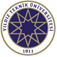 Kimya Mühendisliği BölümüStaj Defteri Onay FormuÖğrencini Adı-Soyadı	   : ……………………………………………………………………….	Öğrencinin Numarası	   : ……………………………………………………………………….Stajın Türü		   :        Laboratuvar	   İşletme  Staj Yapılan Gün Sayısı : ……………………………………………………………………….  		Yukarıda bilgileri olan öğrencinin ..……………………………………………………………işletmemizde yaptığı stajın haftalık çalışma planı ve .........sayfalık staj defteri içeriği  tarafımızca uygun bulunup onaylanmıştır.Onaylayan YetkiliAd Soyad / Tarih İmza ve İşletme Kaşe